Фальдина Наталья Сергевна, воспитатель МАДОУ Детский сад №2 «Радуга» г.Калтан.Конспект занятие в старшей группе «Великая Отечественная Война».Цель: расширить знания детей о событиях Великой Отечественной войны, дать понятие «герой» и «героический поступок».Задачи: - закрепить и систематизировать знания о событиях Великой Отечественной войны и как люди защищали свою страну.- воспитывать чувство гордости за свой народ, стремление быть стойкими, умеющими защитить свою Родину; -развивать личность гражданина и патриота России.Предварительная работа: чтение рассказа «Победа будет за нами!» С.П. Алексеев, чтение рассказов о подвигах солдат, просмотр видео и фото военных лет, беседа «Что такое Советский Союз?», «Город Ленинград».Беседа «Георгиевская лента», разучивание стихотворений о войне, пословиц.Ход занятия: Звучит мелодия (Утро пение птиц). Здравствуй, солнце!Здравствуй, небо!Здравствуй, вся моя земля! Мы проснулись очень раноИ приветствуем тебя!Воспитатель: Ребята, что вы слышите? (ответы детей). Когда могут петь птицы? Правильно, это раннее летнее утро. Представьте себе теплое летнее утро. Все люди спят, готовясь встретить новый день, у всех разные планы и мечты.(Раздаются звуки взрыва снаряда)Воспитатель: Что это ребята? На что похожи эти звуки? Когда можно услышать взрывы и выстрелы? (Ответы детей)Воспитатель: Да, ребята — это война! Наша страна пережила тяжелую долгую войну, Великую Отечественную Войну. Вы ребята хотите больше узнать о этой войне?Воспитатель: Тогда присаживайтесь и слушайте.На проекторе показывает слайды о войне.(1 слайд) 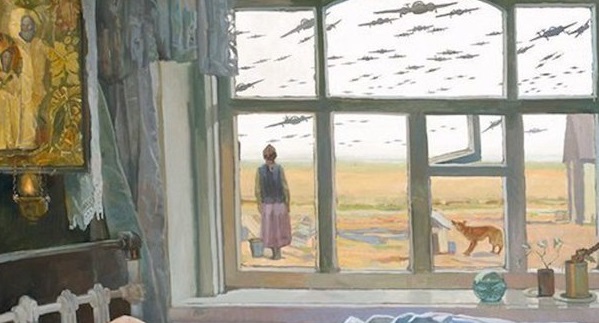      ВОВ началась летним утром, когда все люди спали Германия напала на Советский Союз. 22 июня 1941г немецкие войска напали на нашу родину. С воздуха бомбили вражеские самолеты. Бомбы сыпались на города, села. Все вокруг горело. Немецкие войска хотели уничтожить нашу страну, наших людей.(2 слайд)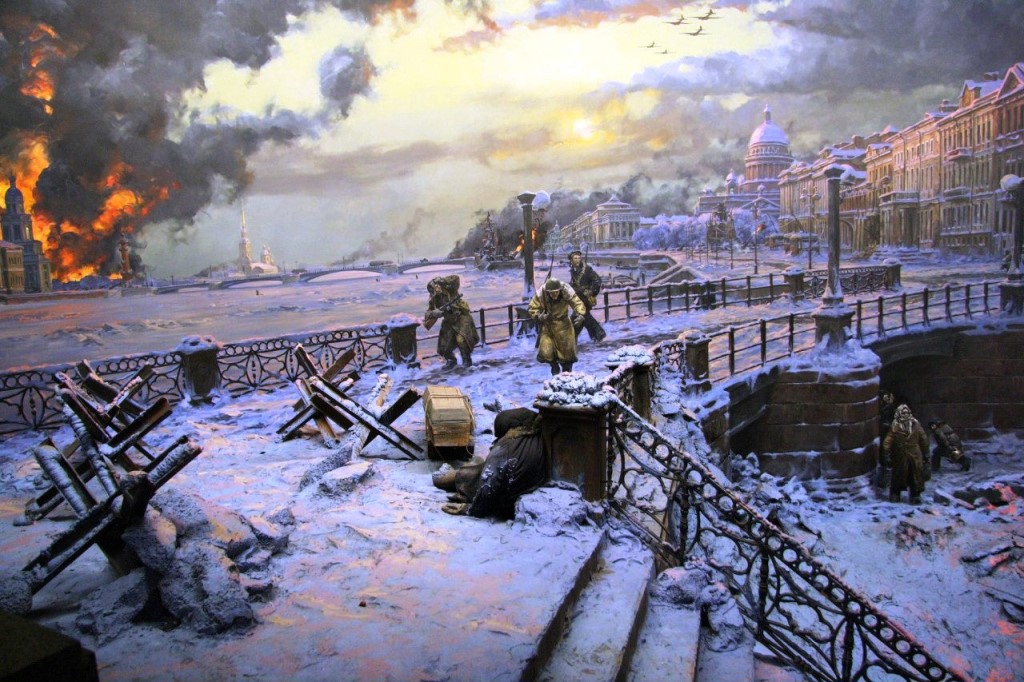 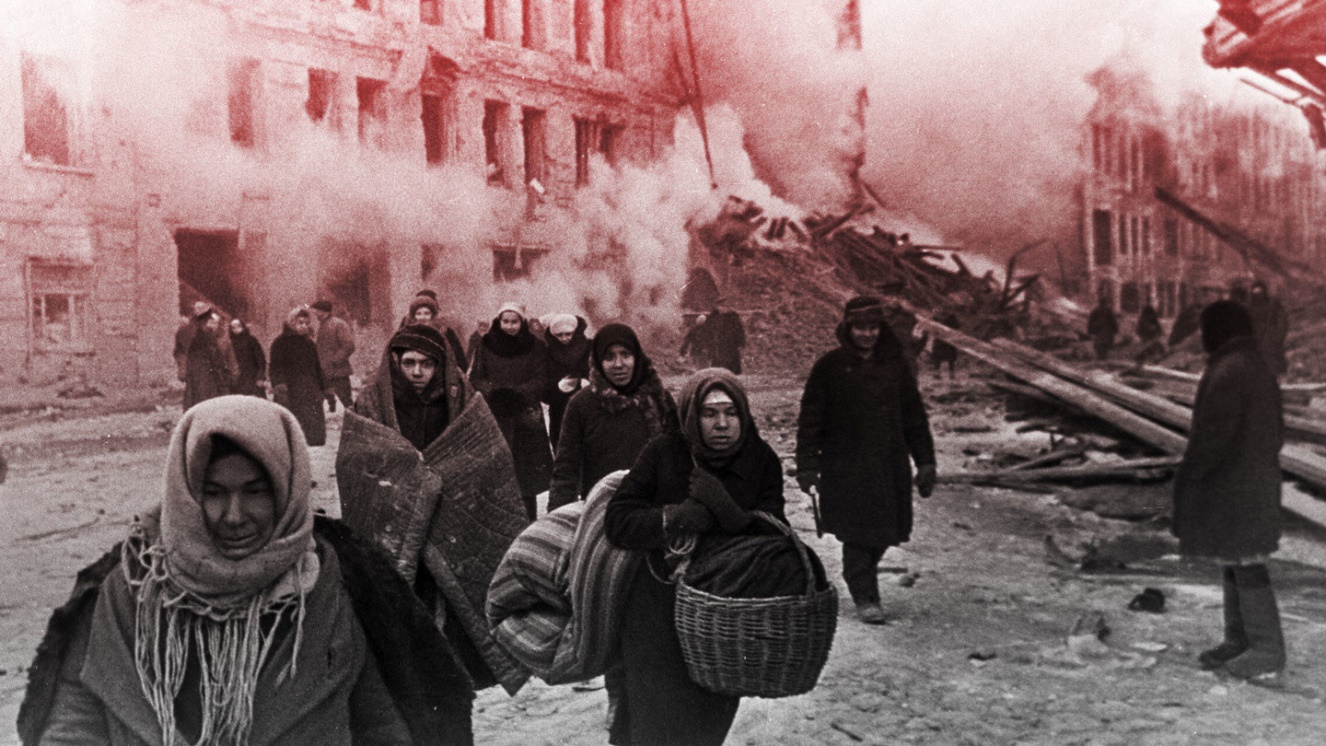      Первые годы войны были самые тяжелые, город Санкт-Петербург перенес тяжелую блокаду «Блокаду Ленинграда». Фашисты окружили город кольцом. Нечего было есть, люди замерзали зимой. Но с приходом зимы по льду через ладожское озеро проходила «Дорога жизни», по которой возили продукты в город.  Несмотря на холод и голод Ленинградцы не пали духом и не дали врагу заполучить их город.Когда война закончилась городу Ленинград было присвоено звание город- герой и таких городов было много.Физминутка. «Родина»Нет на свете Родины красивей –             (шагают на месте)Боевой страны богатырей.                      (изображают «богатырей»)Вот она, по имени Россия,От морей простёрлась до морей.           (шагают на месте и    широко разводят руки)Воспитатель: Не только мужчины воевали, так же на войне были и женщины. Юные девушки выносили бойцов, получивших ранения с поля боя, выхаживали, оказывали первую медицинскую помощь. Герои врачи, медсестры спасали жизни солдатам и командирам. Девушки были пулемётчицы, связистки, стрелки.Воспитатель: Как вы думаете, что такое героический поступок? (ответы детей).    Да, ребята — это тот поступок, который совершается не для себя, а для других.   Много было совершенно героических поступков на ВОВ. Было тяжело взрослым, а еще тяжелей было детям. Было голодное время, дети столкнулись с жестокой беспощадной силой фашизма. Ребята бок о бок сражались со взрослыми за свою родину. Много героических поступков было совершенно детьми, и они стали ГЕРОЯМИ.Игра:Дети стоят в кругу и передают по кругу мяч. Ребенок, к которому в руки попадает мяч, вспоминает и проговаривает пословицу о Родине, смелости, силе, отваге, объясняет ее значение.«За край свой насмерть стой»,«Сам погибай, а товарища выручай»,«С родной земли — умри, не сходи»,«За правое дело стой смело»,«Где смелость, там победа»,«Друг за друга стой - выиграешь бой»,«Жить - Родине служить»,«Счастье Родины - дороже жизни»,«Не тот герой, кто награду ждет, а тот герой, кто за народ идет».Воспитатель: война длилась долгих четыре года, 9 мая 1945 года наши войска победили. Все очень радовались и в честь победы на Красной площади прошел «Парад Победы»(Музыка «День победы», слайд 3)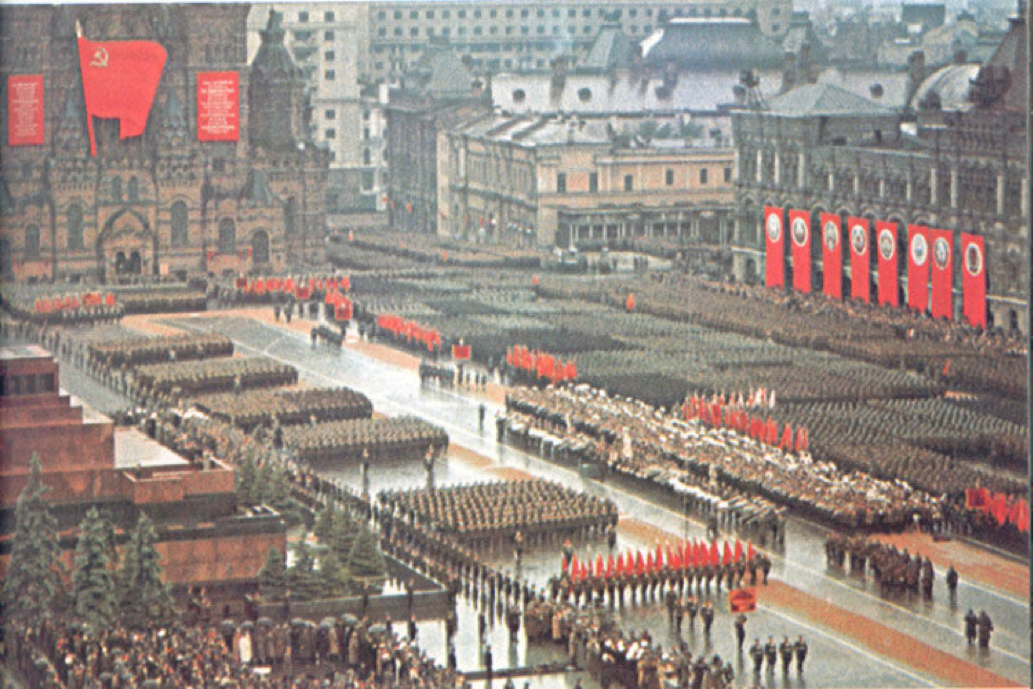 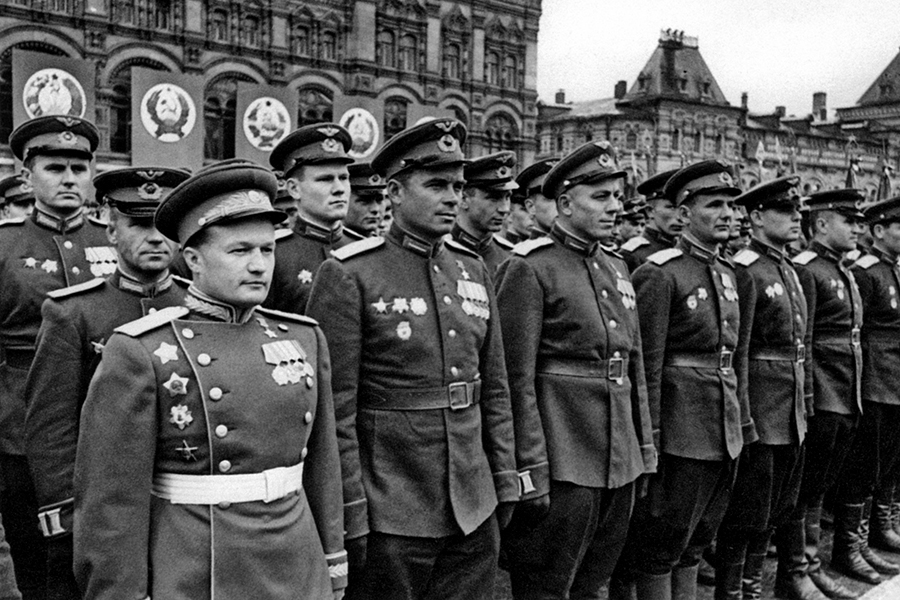 Рассказывает ребенок.Героям Победы - спасибо!СПАСИБО ГЕРОЯМ,СПАСИБО СОЛДАТАМ,Что МИР подарили,Тогда - в сорок пятом!Вы кровью и потомДобыли ПОБЕДУ.Вы молоды были,Сейчас - уже деды.Мы ЭТУ ПОБЕДУ -Вовек не забудем!Пусть МИРНОЕ солнцеСияет всем людям!Пусть счастье и радостьЖивут на планете!Ведь мир очень нужен -И взрослым, и детям!Воспитатель показывает Георгиевскую ленту.Воспитатель: Ребята вы узнали эту ленту? Георгиевская лента - символ воинской славы, отваги, мужества, символ Победы, в последние годы стала символом памяти о великой истории и ее героях.Я вам даю этот символ войны, в память о погибших, выживших наших ветеранах, 9 мая мы выйдем на праздничную площадь с этими лентами.Рефлексия.  Ребята, что нового вы узнали на сегодняшнем занятии? Как вы думаете, почему наш народ смог победить в Великой отечественной войне? (ответы детей).А для того чтобы Вы ребята смогли всегда узнать самостоятельно о войне мы создадим лэпбук «В память о войне», там вы узнаете много интересного: стихи, загадки, пословицы о войне, узнаете о военной символике, технике, найдете интересующие вас факты о войне, имена полководцев и много другое.Желаю вам мира и чистого неба над головой!